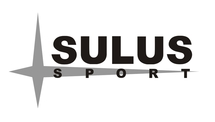 _______________________________________________________________________________________________________АНКЕТАГород: ________________________ Дата заполнения: «_____» _______________________ 20______г. Группа: _____________________________________________________№Ответы1ФИО2Дата рождения3Семейное положение4Рост 5Вес 6ЦЕЛЬ7Стаж бега8Максимальный км на тренировке 9Лучший результат на 10 км10Лучший результат на 21 195 м11Лучший результат на 42 095 м12График работы 13Сфера деятельности14Во сколько вы ужинаете? 15Примерное меню ужина16Во сколько вы завтракаете? 17Примерное меню завтрака18 Контакты:instagramfacebookSkypeАдрес электронной почтыМоб.телефон ПОДПИСЬ: 